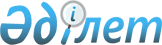 О переименовании улиц и переулков в селах Пригородное, Кемел Каройского сельского округаРешение акима Каройского сельского округа Жамбылского района Жамбылской области от 27 декабря 2018 года № 70. Зарегистрировано Департаментом юстиции Жамбылской области 4 января 2019 года № 4088
      Примечание РЦПИ.

      В тексте документа сохранена пунктуация и орфография оригинала.
      В соответствии со статьей 35 Закона Республики Казахстан от 23 января 2001 года "О местном государственном управлении и самоуправлении в Республике Казахстан", подпункта 4) статьи 14 Закона Республики Казахстан от 8 декабря 1993 года "Об административно-территориальном устройстве Республики Казахстан", на основании заключения ономастической комиссии при акимате Жамбылской области от 08 ноября 2018 года и с учетом мнения населения соответствующей территории аким сельского округа РЕШИЛ:
      1. Переименовать улицы и переулки в селах Пригородное, Кемел Каройского сельского округа:
      1) по селу Пригородное:
      улицу Украинская-на улицу Оркен;
      улицу Мира-на улицу Береке;
      улицу Степная-на улицу Арна;
      переулок Комсомолская-на улицу Жигер;
      переулок Молодежная-на улицу Бастау;
      1-переулок улицы Ленина-на улицу Сункар;
      2-переулок улицы Ленина-на улицу Мерей;
      1-переулок улицы В.Терешкова-на улицу Қайнар. 
      2) по селу Кемел:
      1-переулок улицы Космонавтов-на улицу Байконыс; 
      2-переулок улицы Космонавтов-на улицу Самал.
      2. Контроль и за исполнением данного решения возложить на заместителя акима Каройского сельского округа Г.О.Инкашевой.
      3. Настоящее решение вступает в силу со дня государственной регистрации в органах юстиции и вводится в действие по истечении десяти календарных дней после дня его первого официального опубликования.
					© 2012. РГП на ПХВ «Институт законодательства и правовой информации Республики Казахстан» Министерства юстиции Республики Казахстан
				
      Аким Каройского сельского округа 

Т. Тапжанов
